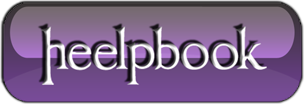 How to check SQL Server versionThe most common way to check SQL Server is to use @@VERSION configuration function. It returns version, architecture, OS version and build date for current instance.SELECT @@VERSION AS [Version]Version
—————————————Microsoft SQL Server 2008 R2 (RTM) – 10.50.1600.1 (Intel X86) Apr 2 2010 15:53:02 Copyright (c) Microsoft Corporation Enterprise Edition on Windows NT 6.0 <X86> (Build 6002: Service Pack 2)(1 row(s) affected)Another way is to use SERVERPROPERTY() metadata function. For a full list of properties that can be returned, check BOL.SELECT SERVERPROPERTY('ProductVersion') AS [Version]Version
—————————————10.50.1600.1(1 row(s) affected)You can also use extended stored procedures to check SQL Server version:sp_MSgetversionEXEC master..sp_MSgetversionCharacter_Value
——————– ———– ———–10.50.1600.1 1 3(1 row(s) affected)xp_msverEXEC master..xp_msver 'ProductVersion'Index — Name — Internal_Value — Character_Value
—— ——————————– —2 — ProductVersion — 655410 — 10.50.1600.1(1 row(s) affected)To see the full list of properties returned by xp_msver, execute it without any arguments.EXEC master..xp_msver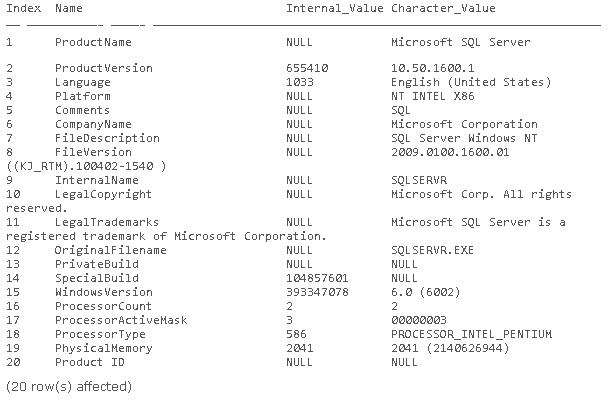 xp_instance_regreadDECLARE @returnValue NVARCHAR(100)EXEC master..xp_instance_regread@rootkey = N'HKEY_LOCAL_MACHINE',@key = N'SOFTWARE\Microsoft\MSSQLServer\Setup',@value_name = N'Version',@value = @returnValue outputSELECT @returnValue AS [Version]Version
—————————————————————————————————-10.50.1600.1(1 row(s) affected)